ГОУ ЯО «Рязанцевская школа-интернат»КОНСПЕКТВНЕКЛАССНОГО МЕРОПРИЯТИЯ«ЗНАТОКИ  ГЕОГРАФИИ»                                         Учитель Мигачева Е.М.2017 годЦель :Расширение кругозора и развитие познавательных способностей школьников.Развивать критическое мышление, память, воображение, творческие способности.Воспитывать взаимовыручку, чувство товарищества, духовное здоровье, соперничество, смекалку.Ход мероприятия1. Организационный момент2.Вступительное словоЗвучит песня «Что мне снег, что мне зной!» - Вот с такого веселого вступления мы начинаем нашу занимательную викторину «Знатоки географии».- Что это значит?- Изучать географию мы привыкли по строгим школьным учебникам, атласам, энциклопедиям!. Всегда ли о географии можно говорить только на уроках географии? Конечно же нет!- Вот это и будет нашей сегодняшней целью – доказать себе и всем, что география – это наука, ну и конечно же, проверим – насколько обширны ваши знания по географии!3. Проведение викторины.-  Сегодня у нас соревнуются 2 команды, в которых  представители разных классов с 6 по 9 .- А следить за ходом игры и определять результаты конкурсов будет уважаемое жюри в лице....  Каждый правильный ответ оценивается в 1 балл и результаты сообщаются после каждого конкурса.- Итак, мы начинаем! И первое, что сделают наши команды, это придумают свое название и выберут капитана! (1 мин)-     Сегодня между командами сраженье.Но пусть обид не будет среди вас.Ведь победитель или побежденный Сегодня будет кто-то среди вас.Мы будем рады, если вы в сраженьях Покажите находчивость свою.Уменье, знанье и весельеПозволят вам сыграть  вничью!!!-Итак, наши команды называются............!-Ну, а теперь приступаем непосредственно к конкурсам!1.Загадочная разминка-Вопросы – загадки – по 3 каждой команде.Ответ можно обсуждать 10 сек. Если команда не знает – может ответить другая!1 команда.* Ее с собой берет геолог, турист, водитель, археолог.    (Карта)*Не видать ее корней, вершина выше тополей, все вверх и вверх она идет, но не растет.(Гора)*Взамен дубов, берез и липы ты увидишь эвкалипты, в окошко глянешь поутру – по полю скачут кенгуру. ( Австралия )2 команда*Карты в нем одна к одной сшиты в типографии Он теперь всегда с тобой – гид по географии. (Атлас)*Все обходят это место: здесь земля как будто тесто, здесь осока, кочки, мхи. Нет опоры для ноги.(Болото)*Не понятно где теперь я? Степи тут зовутся «Прерия»Здесь  у них пастух любой называется «ковбой» (Америка_)2. Географические шарады-Чтоб разгадывать шарады – географию знать надо!Например:Первое можно из снега слепитьГрязи кусок может тоже им быть.Ну, а второе – мяча передача, Важная это в футболе задача.Целое люди в походы берут,Ведь без него они путь не найдут. (Ком +пас = компас)1 ком. Начало слова есть местоимение,Что выскочки кричат без промедления, А что в конце – ребенок надевает, Одежда та без рукавов бывает.Все вместе – это остров очень жаркийСияет солнце в небесах там ярко.    (Я+майка.)  2 ком. Последней буквой алфавитаОткрыто слово и закрыто.А между ними без седлаСтоит лошадка, что мала.Вы это слово знать должны:Оно – название страны.  (Я+пони+я) 3. Геологика- По данным определениям нужно отгадать географический термин или понятие. Кто даст правильный ответ по меньшему числу определений, тот считается выигравшим.Теплый, холодный, звездный, кислотный, частый, затяжной, проливной……дождьНаземный, подводный, спящий, потухший, грозный, огнедышащий, извергающийся…..вулканЗолотой, сахарный, крупный, мелкий, морской, речной…..песок.Живая, мертвая, огненная, жесткая, мягкая, мутная, прозрачная, проточная, пресная, соленая……вода.Пышные, кудрявые, ватные, перистые, слоистые, кучевые, грозовые… облака.Звездный, веселый, холодный, теплый, сильный, слабый, порывистый, южный, северо – западный….ветер4. Шуточный географический блиц-опрос«В океане юмора»- Каждая команда отвечает на вопросы, не думая, ответ сразу же.  Не знаем – следующий вопрос.1 команда:*Зеленый платок уронили в Желтое море? Каким его вытащили из воды?*Каким озером любуются в театре?*Как называется остров в океане, в котором не растет кокос не ловится крокодил?*В какой стране все животные постоянно с сумками бегают?*Какой полуостров заявляет о своей величине?*Какой остров, если теряет одну букву, становится геометрической фигурой?Мокрым «Лебединое озеро»Остров НевезенияАвстралияЯмалКуба2 команда*Какую цепь нельзя порвать?*Какое государство можно носить на голове?*Какая из двух гор выше - Эверест или Джомолунгма?*Самая сладкая и любимая всеми детьми пустыня?*Город, парящий в воздухе?*Какой остров называет себя спортивной одеждой?Горная цепьПанамаОдна и та же гораКаракумыОрелЯмайкаЖюри подводит итоги 2 конкурсаИгра со зрителямиВеселые стихи на внимание1. В России язык – русский,Во Франции – французский,В Германии  - германский,А в Греции – грецкий!   (греческий)2. Солнце за день устаетНа ночь спать оно идет.На полянку за лесокРовно – ровно на восток!     (на запад)3. Шесть океанов на планетеСогласны с этим все ли? (нет, океанов 4)4. Край снегов, морозов, вьюгНазывают словом юг!     (не юг, а север)5. Знает каждый капитан:Волга – это океан.    (река)6. Слышим подсказку Вити – дружка,Что Эверест – большая река.    (гора)Слово жюри5. Конкурс  «К литературным источникам»География в русских пословицах- Вспомните, узнайте или отгадайте, какие географические названия, термины и понятия встречаются в этих русских пословицах и подпишите (на карточках): \2 мин\*Язык до …   (город на Украине) доведет   /Киев/*Не разом….(город) строилась  / Москва/*Без труда не вытащишь и рыбки из …(водоем)  /пруд/*Не все  …(драгоценный металл), что блестит.  /золото/Пауза6. Угадай великого человека- Перед вами портреты великих путешественников.-Прослушаем краткую характеристику каждого из них и угадаем, о ком идет речь. Каждой команде по очереди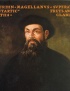 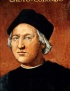 1. Биография его жизни во многом загадочна и трагична.До конца своих дней он не знал о значении слова подвига и был убеждён , что открыл морской путь в Азию за который ему дал звание «Адмирал моря- океана!» . Ни он сам , ни его современники так и не могли  оценить значение и величину его подвига. Он умер страдая от одиночества , несчастья.О ком идёт речь?                                                                                     ( Х. Колумб )2. Он родился в Португалии и принадлежал к старинному беднейшему дворянскому роду. Был пажом у королевы Леоноры.  5 кораблей под его командованием отправились в путешествие. Плавание было необычайно трудным. Все было: сильный шторм, тропическая жара, голод, болезни. Обратно в Испанию возвратился только 1 корабль. А из экипажа в 265 человек на родину вернулись 18 моряков. Сам мореплаватель погиб на одном из островов в схватке с аборигенами. Они совершили великое географическое открытие. Кто был этот отважный мореплаватель?(Ф.Магеллан)7.Конкурс «Исключи лишнее»1 командаАлтай, Таймыр, Саяны, Кавказ, Памир.Кольский, Камчатка, Сахалин, Таймыр, Чукотский.Ладожское, Каспийское, Онежское, Белое, Баскунчак2 командаУголь, бокситы, нефть, природныйгаз, бензин.Волга, Печора, Лена, Ангара, Дрейка.Русские, татары, москвичи, казахи, коми.8. Конкурс «Восхождение к вершинам знаний»- Это значит, что соревнуются у нас капитаны .- Карточки  с заданием – вписать ответ .1-2 мин1 команда*Самое глубокое озеро земного шара?*Начало реки?*Самый большой океан?*Углубление, по которому течет река?*Безлесная природная зона с растительностью из мхов, лишайников и стелящихся кустарников?*Воображаемая линия, разделяющая земной шар на два полушария?2 команда*Высочайшая вершина мира?*Самая длинная река мира?*Конец реки?*Самый холодный океан?*Ледяная глыба в океане?*Безлесная природа с преобладанием травянистой растительности?*Самый сухой материк?9 .  Блиц - вопросы.Слайд№15«Эй, товарищ, не ленись!Отвечать поторопись!»Каждой команде в течение 1,5  минуты задаётся по 15 вопросов. Каждый правильный ответ оценивается 2 баллами.Вопросы первой команде:Крупная  морская  рыба? (акула) Верхний слой Земли,  на котором растут растения? (почва)Время года (осень)Природный водный поток? (река)Естественный спутник Земли? (луна)Столица России? (Москва)Самая  полноводная река на планете? (Амазонка)Самое  глубокое  озеро в мире? (Байкал)Самый  холодный материк? (Антарктида)Крупнейшая пустыня в Африке? (Сахара)Самый  высокий водопад мира? (Анхель)Место, где впадает река в другую? (устье)Самая  большая птица? (страус)Прибор  для нахождения сторон горизонта? (компас)вопросы второй команде:Главный стебель дерева? (ствол)Что бывает на небе после дождя? (радуга)Вид осадков? (иней)Водоём, расположенный в углублении суши? (озеро)Как называется наша планета? (Земля)Самая крупная змея в мире? (анаконда)Самое  большое озеро в мире? (Каспий)Какие ноги у жирафа длиннее:  передние или задние? (они одинаковые)Самый  жаркий материк? (Африка)Высочайшие  горы Земли? (Гималаи) Кто открыл Америку? (Колумб)Начало реки? (исток)Самый  большой остров? (Гренландия)Движение воздуха в горизонтальном направлении? (ветер).Слово жюри – итоги  конкурса.Конкурс «Песенная география»- Ну и в заключение, веселый конкурс, где команды должны вспомнить и пропеть хотя бы одну строчку песни, связанную с географией.   /1 мин для подготовки/- А пока зрители нам исполнят следующие строки из песен....*Светит незнакомая звезда,Снова мы оторваны от дома,Снова между нами….Взлетные огни аэродромов.Здесь у нас …..и…..Здесь у нас холодные рассветы.Здесь на неизведанном путиЖдут замысловатые сюжеты.* Ледяной горою …Из….вырастает,И несет его…..По бескрайним, по….* Весь покрытый зеленью,Абсолютно весь.…..Невезения,В……есть.…Невезения  в ….есть,Весь покрытый зеленью.абсолютно весь!- А теперь слово командам.Подведение итогов    всей викторины.- Молодцы! Я ДУМАЮ, ЧТО МЫ СМОГЛИ ДОКАЗАТЬ, ЧТО ГЕОГРАФИЯ НЕ ЕСТЬ НАУКА ОТДЕЛЬНАЯ, А ГЕОГРАФИЯ – НАУКА, КОТОРАЯ НЕРАЗРЫВНО СВЯЗАНА С МНОЖЕСТВОМ ВСЕГО ОКРУЖАЮЩЕГО И ПРОСЛЕЖИВАЕТСЯ ВЕЗДЕ. Это нужно только замечать.- Всем спасибо за внимание и участие!